Secretariaat: G.J.M. Wesseling
(06) 30 95 38 41
info@wmoraadwijchen.nlBetreft:	NOTULENNotulen 32e overleg van de Wmo raad WijchenOpening door Henk.MededelingenDe Wmo raad is uitgenodigd voor een regionale ontmoeting van raden op initiatief van de cliëntenraad van Beuningen op 13 november – Gerard en Henk gaan.
Katja vraagt om daar te informeren hoe elders omgegaan wordt met contacten met seniorenverenigingen zoals KBO en ANBO.Effect van populatie gebonden bekostiging op de swt’sWethouder Engels schetst de huidige stand van zaken. De gemeente Wijchen is al 2 jaar bezig om de financiering van zorg anders te regelen. Dit heeft geleid tot de populatie gebonden bekostiging. Start 1-1-2018. Deze maand worden er handtekeningen gezet en hiermee staat het juridisch kader. Ondertussen loopt de procedure voor toelating van zorgpartijen aan Rondom Wijchen. Basis: kwaliteitskader van de regio. De kwaliteitseisen voor de zorgaanbieders zijn gelijk aan die van de regio. Er zijn 76 aanmeldingen, 61 worden toegelaten, 9 worden afgewezen op basis van inhoudelijke kwaliteit en de rest zit nog in het proces – we willen in principe van hun diensten gebruik maken, maar er zijn verbeterpunten.Van de huidige klanten nemen er 10 diensten af bij afgewezen leveranciers; 37 bij aanbieders die zich nog niet hebben gemeld. Voor deze 47 mensen is er een overgangsregeling – die zorg mag een jaar lang doorlopen. In dat jaar worden, indien nodig, afspraken gemaakt over het vervolg.Het proces is transparant en te volgen via www.Rondomwijchen.com Reacties en vragenZijn er ook kleine aanbieder gecontracteerd?
Antwoord: als coöperaties van zzp-ers worden meegeteld, dan zijn er meer kleine aanbieders dan grote aanbieders gecontracteerd.Bij Rondom Wijchen zitten organisaties die werkgever zijn van leden van het swt. Levert dat spanning op? Antwoord: niet meer dan nu, situatie is nu ook al zo.Structuur: opdrachtgever – gemeente; zorgverlener (Rondom Wijchen); lokale toegangspoort (swt).Bij pgb’s wordt kritisch gekeken naar wie de zorg verleent (waarom die, is de kwaliteit voldoende).Zorgboerderijen: een aantal is afgewezen bij de aanbesteding, niet op inhoudelijke gronden, maar omdat ze zich aangemeld hadden bij de verkeerde aanbesteding. Waar wenselijk is dit recht getrokken. De Henricushoeve is alsnog toegelaten.Door nieuwe systematiek veranderen er 2 belangrijke dingen: er zijn andere competenties nodig bij de swt’s; er wordt meer naar welzijn gekeken. Het swt van nu is een ander swt dan 2 jaar geleden. De vervanging van NIM door MEE Gelderse Poort heeft een ander type medewerkers gebracht. De ontwikkeling blijft doorgaan.Dyslexie als voorbeeld – logopedisten, en ook schoolmaatschappelijk werk, maken nu deel uit van de swt’s en bezoeken de scholen regelmatig. Dit leidt tot minder zorgbehoefte.1 gezin, 1 plan – wordt steeds meer realiteit. De verkleuring van het aanbod – meer vanuit de eigen omgeving en minder van daarbuiten, staat nog in de startblokken. De regieteamfunctie moet zich nog verder ontwikkelen, mensen hebben de neiging te denken vanuit de eigen organisatie.De Wmo raad spreekt zorg uit om de zelfredzaamheid van de burger – in die zin dat men de weg niet vindt, dat het te complex is om hulp te vragen. Weynand reageert dat hulp vragen in zijn beleving nu juist erg laagdrempelig is. De schil om de klant, huisartsen, Meer Voormekaar en scholen spelen ook een belangrijke rol in deze.Exit van de gasten, nadat de voorzitter hen bedankt had voor hun aanwezigheid en voor de informatie die gegeven werd.Indruk: verhaal is gedegen. Aanvankelijke scepsis begint af te nemen. De Wmo raad is positief gestemd wat betreft de ontwikkelingen. Vaststelling agenda – vastgesteld.Goedkeuring notulen 11 oktober – vastgesteld.
Actielijst van 11 oktober – wordt aangepast.N.a.v. de actielijst (advertentie Wegwijs) wordt overwogen of de Wmo raad toe wil naar 8 leden Katja en René verklaren zich bereid cursussen te volgen om zich te bekwamen in social media. René informeert naar de mogelijkheden. Besloten wordt nog te wachten met een advertentie.Agenda 22: Jan Troost uitnodigen voor de vergadering van januari. Actie: Katja.Op de website van de Wmo raad wordt een link gezet naar de website van de CPW. Actie: René.
Voorbereiding op de kennismaking met de CPWDe Wmo raad zal de bestaande presentatie gebruiken om zich te presenteren. De CPW wordt gevraagd of zij ook een presentatie hebben. Vervolgens wordt gekeken op welke gebieden samenwerking van de raden gewenst is.Studiemiddag Wmo-raad 20 december 2017
Tijd: 13.30-17.30 waarna er samen gegeten wordt in het centrum van Wijchen. 
Henk heeft contact gehad met Joke Stoffelen. Zij was op de gewenste datum niet beschikbaar. Haar collega Antoinette Meijs was wel beschikbaar en wilde deze middag verzorgen.Onderwerpen:Hoe krijgen we contact met onze achterban? enEen frisse kijk op een seniorencentrum. Antoinette Meijs zal de bijeenkomst leiden en een programma maken. Dat doet ze n.a.v. good practice. Het eerste onderwerp aan de hand van voorbeelden in den lande waar het al wel goed loopt. Resultaten van de raadpleging kunnen daarin meegenomen worden.  Voor wat betreft het 2e onderwerp: ook daar zal het programma zijn op basis van good practice (mevrouw Meijs is voorzitter van een seniorencentrum in Velp). Henk zal het verslag van de raadpleging (staat op dropbox) aan mevrouw Meijs toesturen.
[De vulling dropbox door Sylvia is een aandachtspunt, er staan veel relevante stukken niet op bijv. de stukken die Theo regelmatig stuurt.]Punten Theo AnemaData voor aansluiten bij overleg Rondom Wijchen.Vraag om speerpunten Rondom Wijchen komend jaar – tijdens de studiedag aan de orde stellen. Verder aangehouden i.v.m. afwezigheid van Theo.Info vanuit de communicatiehoekBij alle huisartsen op 1 na liggen de folders. Die ene praktijk in Zuid legt alleen folders neer die betrekking hebben op zorg (Katja).Idem fysiotherapiepraktijken (op 3 na) (René).N.a.v. spam op webmail heeft René contact gehad met  de host van onze site (Argeweb).. De spam is inmiddels grotendeels gestopt. Had te maken met vinkjes aan- en uitzetten. Bij het Twitter account moet ook nog iets aan- of uitgezet worden. René zoekt dit uit.Er zijn geen reacties gekomen op de tweet over de enquête van Zorgbelang en Omroep Gelderland over de kwaliteit van het doelgroepenvervoer in de regio (i.c. AVAN)Vermeldenswaard vanuit de aandachtsgebiedenKatja heeft de agenda voor het overleg van het Seniorenberaad gehad. Bij de bijlagen zat artikeltje over frequent vallen door ouderen. Kernachtig Wijchen gaat keukentafelgesprekken houden (over zorg). Katja wil contact opnemen met de fractie van de PvdA over het seniorencentrum en 110%-120% i.v.m. het minimabeleid. Henk bespreekt het seniorencentrum met Kernachtig Wijchen.René heeft contact gehad met de Wegwijs – de gedane toezegging over gratis vermelding van de contactgegevens Wmo raad wordt geen gestand gedaan. Besloten wordt gebruik te maken van de Wiegertjes en voor het zomerreces te evalueren of dat wat oplevert.Speerpunten Seniorenberaad - concept reactie van Henk. Henk past de brief waar nodig aan en verzendt hem aan de secretaris van het Seniorenberaad. De verzonden reactie kan op de website.De Wmo raad is uitgenodigd voor 16 november voor de startbijeenkomst renovatie Kasteel en Koetshuis (seniorencentrum maakt daar onderdeel van uit) in het Kasteel 14.00 u.-16.00 u. Henk en Katja gaan.
Katja is bereid zitting te nemen in een kwartiermakersgroep voor het seniorencentrum. Bijeenkomst 16-11 afwachten en dan vervolgstappen bepalen.RondvraagDonderdagavond 9 november is de begrotingsvergadering. Aandachtspunt: 120%  norm voor minimabeleid.Mailtjes van Theo Anema gaan rechtstreeks naar iedereen. Gerard geeft aan dat iedereen naar aanleiding daarvan zaken kan laten agenderen. Als je reageert, reageer dan met ‘allen beantwoorden’. Bijlage Inspraak regionaal beleidsplan GGZ Beschermd Wonen en Maatschappelijke Opvang. Bij de organisaties die hebben gereageerd, staat de Wmo raad Wijchen niet genoemd. Verzoek: lees het stuk door en geef door als je vindt dat we er alsnog iets mee moeten. Sylvia heeft de info-avond bijgewoond.In d actielijst stond vermeld, dat we de ontwikkelingen gaan volgen.De voorzitter sluit de vergadering.Actielijst Onderwerp32e overleg Wmo raad WijchenDatum8 november 2017PlaatsKoetshuisVoorzitterHenk GrootveldNotulistRiekie DibbetsAanwezigGerard Wesseling, Thea van Vlijmen, René Nuijten, Katja Jamin GastenWethouder Rob Engels; de heren Doodkorte en Rommens bij agendapunt 2.AfwezigSylvia Janssen, Paula Meerveld, Theo AnemaWanneer afgesprokenWatWieopmerkingen1.12-4-201713-9-201711-10-2017Acties TheoHij stuurt onze notulen, na de eerste controle, door aan de beleidsambtenaren.Standpunt gemeente t.a.v. Agenda 22 uitzoekenNagaan wat eisen t.a.v. personeel swt’s isInformeren naar link Omgevingswet/ Agenda 22 bij Sylvia LambrichsTheo dus 2.9-12-2016Opstellen Huishoudelijk reglement opschorten tot duidelijk is of er een Verordening Wmo raad gemeente Wijchen komt;Db3.12-7-20178-11-2017Michel Janssen uitnodigen voor toelichting cijfers Wmo – JeugdwetZijn de cijfers beschikbaar?Theo/dbAls er vragen zijn n.a.v. cijfers4.13-9-2017Voorbereiding Wijchen Present 2018Paula/ René5.13-9-2017Deelnemen aan werkgroep mantelzorgPaulaWachten op uitnodiging6.13-9-20178-11-2017Ontwikkelingen toekomst beschermd wonen volgen.Regionaal beleidsplan lezen en aangeven of Wmo Wijchen raad alsnog moet reagerenAllenAllenz.s.m.7.13-9-2017Account aanmaken WijwijchenTheanov. afgerond; wachten is op bijdrage van René (o.a. logo)8.11-10-2017CPW uitnodigen voor december-vergaderingDb9.8-11-2017Informeren naar opleidings-mogelijkheden voor vergroten digitale vaardighedenRené10.8-11-2017Linken naar website CPWRené11.8-11-2017Verslag Raadpleging sturen aan Zorgbelang i.v.m. studiemiddagHenk8-11-2017Aandacht voor inhoud dropboxSylvia8-11-2017Regelmatig Wiegertjes plaatsen in de WegwijsRené8-11-2017Reactie speerpunten Sen. beraad aanpassen en verzenden.Reactie op de website zettenHenkRené15.8-11-2017Volgende keer agenderenKennismaking CPWDb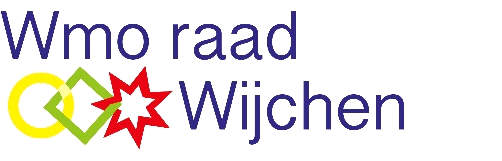 